Załącznik nr 2.12 do SWZ - Systemy biuroweWykonawca w ramach realizacji zamówienia dostarczy poniższe licencje systemowe – 15 szt.Nazwa oprogramowania:  ………………………………………………………….Producent:  ………………………………………………………………………………Uwaga!Niniejszy dokument należy opatrzyć, pod rygorem nieważności,  kwalifikowanym podpisem elektronicznym, podpisem zaufanym lub podpisem osobistym i ZŁOŻYĆ WRAZ Z OFERTĄ.Nanoszenie jakichkolwiek zmian w treści dokumentu po opatrzeniu ww. podpisem, może skutkować naruszeniem integralności podpisu, 
a w konsekwencji odrzuceniem oferty.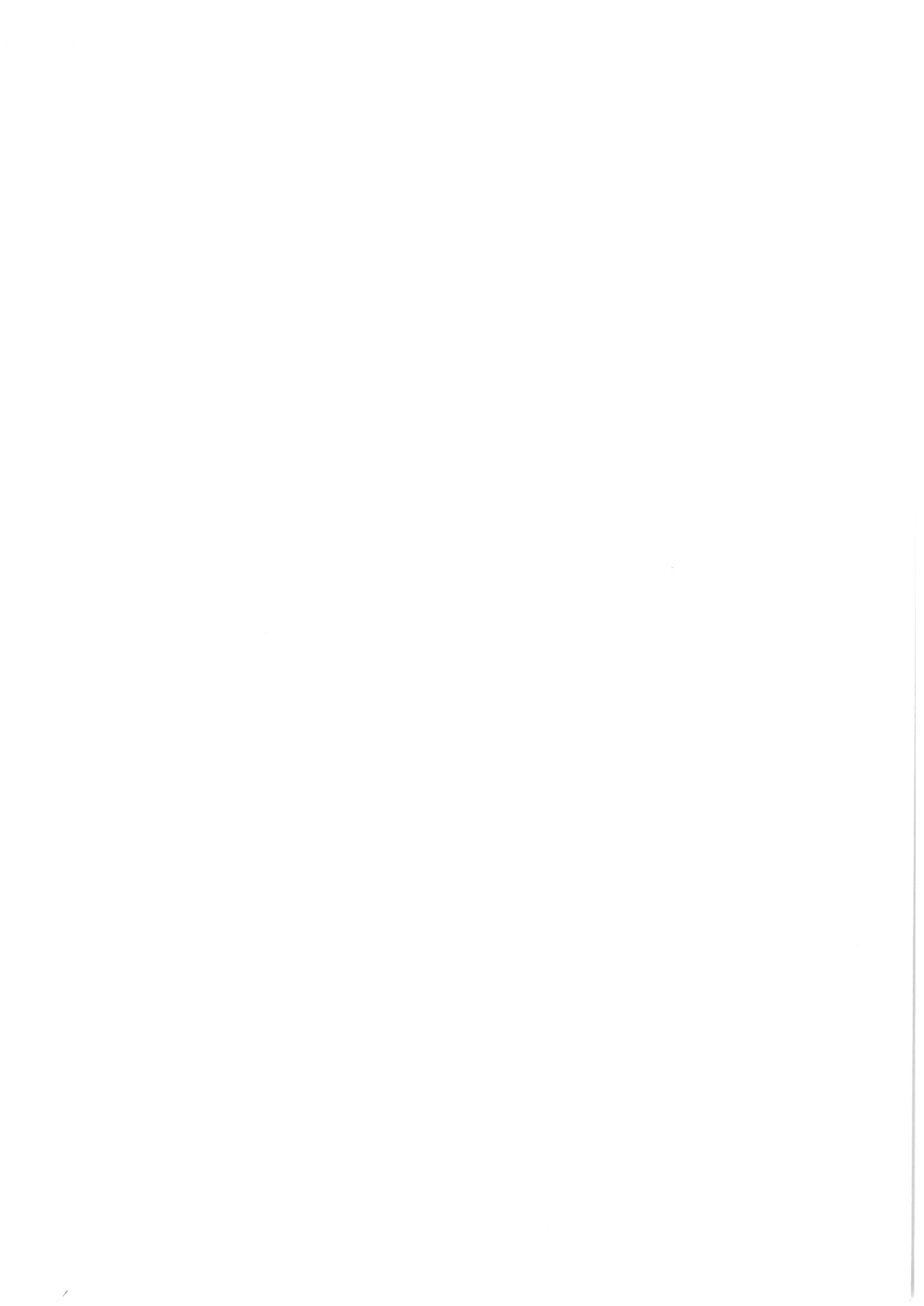 Lp.OpisOpis parametrów i warunków oferowanych* należy zaznaczyć właściwe1.Microsoft Office 2019 PL lub nowszy , lub równoważny zgodnie z poniższymi wymaganiami.Licencjonowane oprogramowanie biurowe nie starsze niż wydane w 2019 r. - powinno zawierać: edytor tekstu, arkusz kalkulacyjny, program do prezentacji, program do obsługi baz danych, program do obsługi poczty elektronicznej, programy do scalania i organizowania w pakiety plików pochodzących z różnych programów, kalendarze elektroniczne i organizery. Oprogramowanie musi zawierać program do obsługi plików docx, pptx, xlsx. Obsługa plików PDF z możliwością konwersji do wersji edytowalnej. System i oprogramowanie powinny być ze sobą kompatybilne. Licencja bezterminowa. — 15 szt.SPEŁNIA/NIE SPEŁNIA*